GULBENES NOVADA DOMES LĒMUMSGulbenē2023.gada 27.aprīlī						Nr. GND/2023/								(protokols Nr.; .p) Par dzīvokļa “Ziedukalns”, Tirza, Tirzas pagasts, Gulbenes novads, īres līguma termiņa pagarināšanuGulbenes novada pašvaldības dokumentu vadības sistēmā 2023.gada 13.aprīlī ar reģistrācijas numuru GND/5.5/23/837-Z reģistrēts [..], 2023.gada 13.aprīļa iesniegums, kurā izteikts lūgums noslēgt dzīvojamās telpas, kas atrodas “Ziedukalns”, Tirzā, Tirzas pagastā, Gulbenes novadā, īres līgumu uz noteiktu laiku.  Dzīvojamo telpu īres likuma 7. pants nosaka, ka dzīvojamās telpas īres līgumu rakstveidā slēdz izīrētājs un īrnieks, savukārt 9. pants nosaka, ka dzīvojamās telpas īres līgumu slēdz uz noteiktu termiņu.Dzīvojamās telpas īres līgums ar iesniedzēju noslēgts uz nenoteiktu laiku.Likuma “Par palīdzību dzīvokļa jautājumu risināšanā”  (turpmāk – Palīdzības likums) 11.panta trešā daļa nosaka, ka pašvaldības dome vai tās deleģēta institūcija ar atsevišķu lēmumu ir tiesīga pašvaldībai piederošai vai tās nomātai neizīrētai dzīvojamai telpai noteikt speciālistam izīrējamas dzīvojamās telpas statusu. Dzīvojamā telpa, kurai noteikts speciālistam izīrējamas dzīvojamās telpas statuss, tiek izīrēta, ievērojot šā likuma III1 nodaļas noteikumus.Palīdzības likuma 19.pantā noteikts, ka izīrējot dzīvojamo telpu, pašvaldības dome vai tās deleģēta institūcija nosaka, uz kādu termiņu slēdzams īres līgums. Atbilstoši Palīdzības likuma 21.2 panta pirmajā daļā noteiktajam lēmumu par dzīvojamās telpas izīrēšanu speciālistam pieņem attiecīgās pašvaldības dome vai tās deleģēta institūcija. Savukārt saskaņā ar 21.3 panta pirmajā daļā paredzēto regulējumu pašvaldība dzīvojamās telpas īres līgumu ar speciālistu slēdz uz darba tiesisko attiecību laiku, bet ne ilgāku par trim gadiem.Atbilstoši Gulbenes novada pašvaldības grāmatvedības uzskaites datiem iesniedzējam uz iesnieguma izskatīšanas dienu nav nenokārtotu maksājumu saistību par dzīvojamās telpas īri un pamatpakalpojumiem.Pašvaldību likuma 4.panta pirmās daļas 10.punkts nosaka, ka viena no pašvaldības autonomajām funkcijām ir sniegt iedzīvotājiem palīdzību mājokļa jautājumu risināšanā, kā arī veicināt dzīvojamā fonda veidošanu, uzturēšanu un modernizēšanu. Ņemot vērā minēto, pamatojoties uz likuma “Par palīdzību dzīvokļa jautājumu risināšanā”  11.panta trešo daļu, 19.pantu, 21.2 panta pirmo daļu un 21.3 panta pirmo daļu,  Dzīvojamo telpu īres likuma 7. pantu un 9. pantu, Pašvaldību likuma 4.panta pirmās daļas 10.punkts un Sociālo un veselības jautājumu komitejas ieteikumu, atklāti balsojot: PAR – __; PRET – __; ATTURAS – __, Gulbenes novada dome NOLEMJ:1. NOTEIKT dzīvojamai telpai “Ziedukalns”, Tirza, Tirzas pagasts, Gulbenes novads, speciālistam izīrējamas dzīvojamās telpas statusu.2. PAGARINĀT dzīvojamās telpas, kas atrodas “Ziedukalns”, Tirzā, Tirzas pagastā, Gulbenes novadā, īres līguma termiņu ar [..], uz darba tiesisko attiecību laiku, bet ne ilgāk kā līdz 2026.gada 30.aprīlim.  3. NOTEIKT [..]viena mēneša termiņu dzīvojamās telpas īres līguma pārjaunošanai.4. NOTEIKT, ka šis lēmums zaudē spēku, ja [..]līdz 2023.gada 31.maijam nav pārjaunojusi dzīvojamās telpas īres līgumu. 5. UZDOT Gulbenes novada Tirzas pagasta pārvaldei, reģistrācijas Nr. 40900015573, juridiskā adrese: “Biedrības nams”, Tirza, Tirzas pagasts, Gulbenes novads, LV-4424, sagatavot un pārjaunot speciālistam izīrējamas dzīvojamās telpas īres līgumu.6. Lēmuma izrakstu nosūtīt:6.1. [..]6.2. Gulbenes novada Tirzas pagasta pārvaldei, juridiskā adrese: “Biedrības nams”, Tirza, Tirzas pagasts, Gulbenes novads, LV-4424.Gulbenes novada domes priekšsēdētājs			                                A.CaunītisSagatavoja: Ligita Slaidiņa 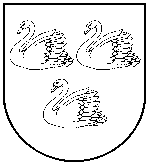 GULBENES NOVADA PAŠVALDĪBAReģ.Nr.90009116327Ābeļu iela 2, Gulbene, Gulbenes nov., LV-4401Tālrunis 64497710, mob.26595362, e-pasts; dome@gulbene.lv, www.gulbene.lv